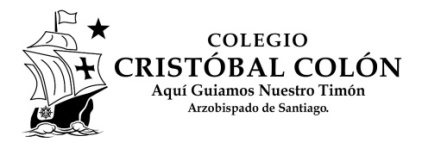 Ruta de autoaprendizajePlan de aprendizaje remoto (En tiempos de covid-19)Semana del 30 de marzo al 3 de abrilCurso: 2dos Básicos Asignatura: Ciencias Naturales Semana del 6 al 10 de abril.  Curso: 2dos Básicos Asignatura: ciencias náurales A considerar:La sala de computación estará disponible exclusivamente para trabajar en el aprendizaje remoto para el auto aprendizaje.Anexoshttps://www.youtube.com/watch?v=WqhpSAGYboghttps://www.youtube.com/watch?v=74qgd6hdVRwhttps://www.youtube.com/watch?v=MMxJg0djC0gTemas/contenidos/UnidadTipo de actividadRecurso para realizar la actividad.Link textos de estudio digitalesPáginas webSistema de Evaluación formativa(al retorno a clases)Unidad 1: Animales Animales vertebrados (grupos: peces, anfibios, reptiles y aves)Guía de trabajo informativa acerca de los animales vertebradosMaterial de estudio.  El niño o niña (junto a un adulto que guie la actividad) leen el material de estudio. La información le permitirá activar conocimientos sobre animales.  Un adulto puede corregir la guía con la información entregada en esta. Un punto acumulativo por la guía de trabajo completa. Se solicita a las familias pegar la guía de trabajo en el cuaderno de ciencias.  Si no cuenta con impresora en casa, que el niño o niña escriba el nombre de la guía en el cuaderno y solo las respuestas a las preguntas dadas. Animales vertebrados: MamíferosPowerPointPpt Animales vertebrados: MamíferosEl niño o niña (junto a un adulto que guie la actividad) observan presentación y responden preguntas que ahí aparecen (responder de forma oral).Observan y comentan; esta información le permitirá activar conocimientos para la siguiente acción;  Guía de trabajo e investigación.https://www.youtube.com/watch?v=WqhpSAGYboghttps://www.youtube.com/watch?v=74qgd6hdVRwSe solicita al adulto ir revisando las respuestas de manera que estén desarrolladas completas, usando letra adecuada. Los videos son un apoyo complementario para profundizar en el contenido presentado en las guías.Mamíferos y vertebradosGuía de trabajo e investigaciónGuía de trabajo e investigaciónObservan la guía de trabajo leen y responden de forma escrita. Corregir a partir de la información entregada en el PPT y la guía de animales vertebrados. Un punto acumulativo por la guía de trabajo completa. Se solicita a las familias pegar la guía de trabajo en el cuaderno de ciencias.  Si no cuenta con impresora en casa, que el niño o niña escriba el nombre de la guía en el cuaderno y solo las respuestas a las preguntas dadas. Temas/contenidos/UnidadTipo de actividadRecurso para realizar la actividad.Link textos de estudio digitalesPáginas webSistema de Evaluación formativa(al retorno a clases)Unidad 1: Animales Animales vertebrados (grupos: peces, anfibios, reptiles y aves)Observan y comentan video de animales no vertebrados “Camaleón y las naturales ciencias”  https://www.youtube.com/watch?v=MMxJg0djC0gSe da la posibilidad a los niños y niñas que observar y comentar video “Camaleón y las naturales ciencias” sobre animales invertebrados. La información le permitirá activar conocimientos animales invertebrados.Observación de video, cuya información le permitirá responder. la siguiente actividad Animales invertebrados PowerPointSe adjunta ppt “Animales invertebrados” El niño o niña (junto a un adulto que guíe la actividad) observan presentación y responden preguntas que ahí aparecen (responder de forma oral). Observan y comentan.  Esta información le permitirá conocer características de los animales invertebrados y realizar la actividad que continúa; Guía de clasificación de animales invertebrados según características. Observación de la presentación de ppt, que le permitirá desarrollar la siguiente actividad.Clasificación de  invertebradosGuía de clasificación de animales invertebrados según características. Guía de clasificación de animales invertebrados según características.  Los niños y niñas observan y analizan clave de clasificación de animales invertebrados según sus características. Posteriormente, recortan imágenes que están en la parte inferior de la página (mosca, hormiga, almeja, araña) y clasifican según características. 1 punto acumulativo por guía completa.Se solicita a las familias pegar la guía de trabajo en el cuaderno de ciencias.  Si no cuenta con impresora en casa, realizar la actividad en su cuaderno, con la ayuda de un adulto, dibujar el mapa y los animales.Pauta de auto chequeo